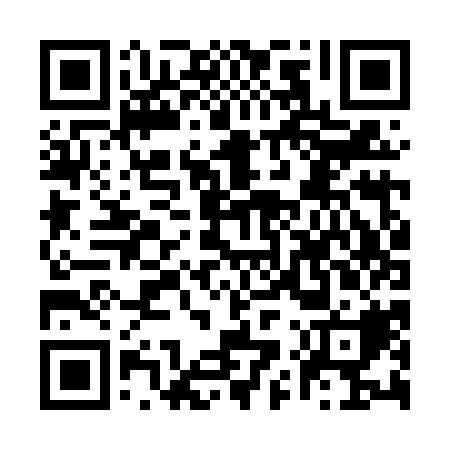 Ramadan times for Jonastanya, HungaryMon 11 Mar 2024 - Wed 10 Apr 2024High Latitude Method: Midnight RulePrayer Calculation Method: Muslim World LeagueAsar Calculation Method: HanafiPrayer times provided by https://www.salahtimes.comDateDayFajrSuhurSunriseDhuhrAsrIftarMaghribIsha11Mon4:084:085:5211:413:395:315:317:0912Tue4:064:065:5011:413:415:335:337:1113Wed4:044:045:4811:413:425:345:347:1214Thu4:024:025:4611:403:435:365:367:1415Fri4:004:005:4411:403:445:375:377:1516Sat3:573:575:4211:403:465:395:397:1717Sun3:553:555:4011:403:475:405:407:1918Mon3:533:535:3811:393:485:425:427:2019Tue3:513:515:3611:393:495:435:437:2220Wed3:483:485:3411:393:505:455:457:2421Thu3:463:465:3211:383:515:465:467:2522Fri3:443:445:3011:383:525:485:487:2723Sat3:423:425:2711:383:545:495:497:2924Sun3:393:395:2511:373:555:505:507:3025Mon3:373:375:2311:373:565:525:527:3226Tue3:343:345:2111:373:575:535:537:3427Wed3:323:325:1911:373:585:555:557:3628Thu3:303:305:1711:363:595:565:567:3729Fri3:273:275:1511:364:005:585:587:3930Sat3:253:255:1311:364:015:595:597:4131Sun4:224:226:1112:355:027:017:018:431Mon4:204:206:0912:355:037:027:028:442Tue4:184:186:0712:355:047:037:038:463Wed4:154:156:0512:345:057:057:058:484Thu4:134:136:0312:345:067:067:068:505Fri4:104:106:0112:345:087:087:088:526Sat4:084:085:5912:345:097:097:098:547Sun4:054:055:5712:335:107:117:118:568Mon4:034:035:5512:335:117:127:128:589Tue4:004:005:5312:335:127:147:149:0010Wed3:573:575:5112:335:137:157:159:01